Sedlové hrdlo s těsněním SR 180-224Obsah dodávky: 1 kusSortiment: K
Typové číslo: 0055.0453Výrobce: MAICO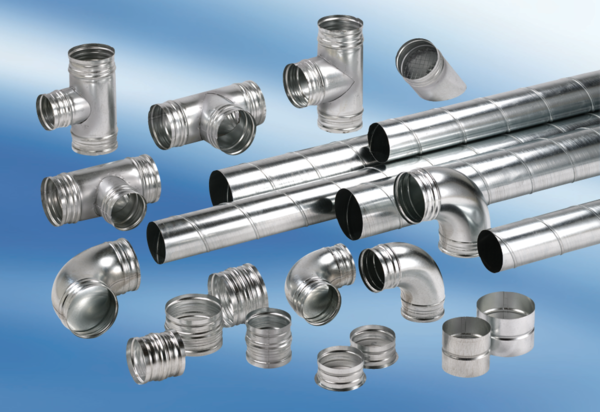 